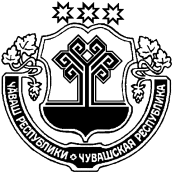 О внесении изменении в постановление администрации Шемуршинского района от 07 октября 2014 г. № 343	В соответствии с Федеральными законами от 29 декабря 2012 года N 273-ФЗ "Об образовании в Российской Федерации", от 6 октября 2003 года N 131-ФЗ "Об общих принципах организации местного самоуправления в Российской Федерации", Закона Чувашской Республики "Об образовании в Чувашской Республике" администрация Шемуршинского района постановляет:	1. Внести в постановление администрации Шемуршинского района от 07 октября 2014 N 343 "Об установлении родительской платы за содержание ребенка (присмотр и уход за ребенком) в муниципальных бюджетных образовательных учреждениях Шемуршинского района, реализующих программы дошкольного образования" следующие изменения:	 пункта 1 изложить в следующей редакции:	"1. Еженедельную родительскую плату, взимаемую с родителей (законных представителей) за содержание ребенка (присмотр и уход за ребенком) в муниципальных бюджетных образовательных учреждениях Шемуршинского района, реализующих программы дошкольного образования:	1) в дошкольных учреждениях с 10-ти часовым пребыванием детей от 1года до 3 лет – 52 (пять десять два) рубля в день, от 3 до 7 лет – 62 (шесть десять два) рубля в день;	2) в дошкольных группах с 5-ти часовым пребыванием детей в составе общеобразовательных школ и дошкольных учреждений – 32 (тридцать два) рубля в день."	2. Настоящее постановление вступает в силу со дня его официального опубликования.Глава администрации                                                                                  Шемуршинского района									В.В.Денисов                                                          ЧЁВАШ РЕСПУБЛИКИШЁМЁРШЁ РАЙОН,ЧУВАШСКАЯ РЕСПУБЛИКА ШЕМУРШИНСКИЙ  РАЙОН  ШЁМЁРШЁ РАЙОН,Н АДМИНИСТРАЦИЙ, ЙЫШĂНУ«___»___________2015   №____Шёмёршё ял.АДМИНИСТРАЦИЯ ШЕМУРШИНСКОГО РАЙОНА ПОСТАНОВЛЕНИЕ  «    »                 2015г.  № _____село Шемурша